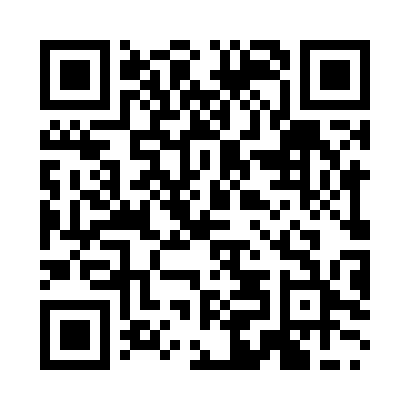 Prayer times for Ube, JapanWed 1 May 2024 - Fri 31 May 2024High Latitude Method: NonePrayer Calculation Method: Muslim World LeagueAsar Calculation Method: ShafiPrayer times provided by https://www.salahtimes.comDateDayFajrSunriseDhuhrAsrMaghribIsha1Wed3:545:2612:123:556:598:252Thu3:525:2512:123:556:598:263Fri3:515:2412:123:557:008:274Sat3:505:2312:123:557:018:295Sun3:495:2212:123:557:028:306Mon3:475:2112:123:557:038:317Tue3:465:2012:123:557:038:328Wed3:455:1912:123:557:048:339Thu3:445:1812:113:557:058:3410Fri3:425:1812:113:557:068:3511Sat3:415:1712:113:557:068:3612Sun3:405:1612:113:557:078:3713Mon3:395:1512:113:557:088:3814Tue3:385:1412:113:567:098:3915Wed3:375:1412:113:567:098:4016Thu3:365:1312:113:567:108:4117Fri3:355:1212:113:567:118:4218Sat3:345:1212:113:567:128:4319Sun3:335:1112:123:567:128:4420Mon3:325:1012:123:567:138:4521Tue3:315:1012:123:567:148:4622Wed3:305:0912:123:567:158:4723Thu3:295:0912:123:577:158:4824Fri3:285:0812:123:577:168:4925Sat3:285:0812:123:577:178:5026Sun3:275:0712:123:577:178:5127Mon3:265:0712:123:577:188:5228Tue3:255:0612:123:577:198:5329Wed3:255:0612:123:577:198:5430Thu3:245:0612:133:587:208:5531Fri3:245:0512:133:587:208:56